ROMÂNIA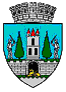 JUDEŢUL SATU MARECONSILIUL LOCAL AL MUNICIPIULUI SATU MARE HOTĂRÂREA nr. 58/ 28.03.2019privind aprobarea studiului de fezabilitate şi a indicatorilor tehnico-economici la obiectivul de investiţie:  Extinderea iluminatului public  pe strada  Aurel Vlaicu    	Consiliul Local al Municipiului Satu Mare întrunit în şedinţa ordinară  din data de 28.03.2019	Luând act de raportul Serviciului investiţii, gospodărire, întreținere din cadrul aparatului de specialitate al Primarului, înregistrat sub nr.16451 / 21.03.2019, expunerea de motive a Primarului municipiului, în calitate de iniţiator, înregistrată cu nr.16459 / 21.03.2019, de  raportul comisiilor de specialitate ale Consiliului local,	 Având în vedere procesul - verbal al comisiei tehnico-economice cu nr.16141 / 21.03.2019.Ţinând  seama  de prevederile: art. 41, art. 44 alin. 1 din Legea 273 din 29 iunie 2006 privind Finanţele Publice Locale, cu referire la cheltuielile de investiţii şi documentaţiile tehnico – economice,Luând în considerare prevederile HG 907/2016 , privind  aprobarea continutului-cadru al documentatiei tehnico-economice aferente investițiilor publice, precum și a structurii și metodologiei de elaborare a devizului general pentru obiective de investiții și lucrări de intervenții. Luând în considerare  prevederile Legii nr.24/2000 privind normele de tehnică legislativă pentru elaborarea actelor normative, republicată, cu modificările şi completările ulterioare,În temeiul prevederilor art. 36 alin.(4) lit d ) , ale art. 45 alin. (2) lit. a), precum şi ale art. 115 alin. (1) lit. b) din Legea administraţiei publice locale nr. 215/2001, republicată,  cu modificările şi completările ulterioare,Adoptă prezenta      	  				      H O T Ă R Â R E:Art.1. Se aprobă studiul de fezabilitate şi indicatorii tehnico-economici pentru obiectivul  de investiţie:  Extinderea iluminatului public  pe strada  Aurel Vlaicu  conform Anexei nr. 1, parte integrantă a prezentei hotărâri.Art.2. Cu ducerea la îndeplinire a prezentei hotărâri se încredinţează Primarul  municipiului  Satu Mare şi Serviciul investiţii, gospodărire, întreținere.Art.3.  Prezenta hotărâre se comunică, prin intermediul secretarului municipiului Satu Mare, în termenul prevăzut de lege, Primarului municipiului Satu Mare, Instituţiei Prefectului judeţului Satu Mare și Serviciului investiţii, gospodărire, întreținere.          Președinte de ședință                                              Contrasemnează             Pop Romeo Liviu                                                      Secretar                                                                                       Mihaela Maria RacolțaPrezenta hotărâre a fost adoptată cu respectarea prevederilor art.45 alin.(2) din Legea  administraţiei publice locale nr. 215/2001, republicată, cu modificările şi completările ulterioare;      Redactat în 6 exemplare originale            Total consilieri în funcţie23Nr . total al consilierilor  prezenţi21Nr total al consilierilor absenţi2Voturi pentru21Voturi împotrivă0Abţineri0